ALMOND NURSERY SALES SURVEYALMOND NURSERY SALES SURVEYALMOND NURSERY SALES SURVEYALMOND NURSERY SALES SURVEYALMOND NURSERY SALES SURVEYALMOND NURSERY SALES SURVEYALMOND NURSERY SALES SURVEYALMOND NURSERY SALES SURVEYALMOND NURSERY SALES SURVEYALMOND NURSERY SALES SURVEYOMB No. 0535-0039  Approval Expires: 8/31/2019Project Code: 759   QID: 163875   SMetaKey: 3875OMB No. 0535-0039  Approval Expires: 8/31/2019Project Code: 759   QID: 163875   SMetaKey: 3875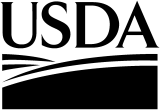 United StatesDepartment ofAgriculture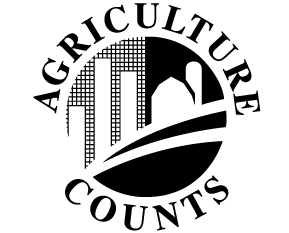 NATIONALAGRICULTURALSTATISTICSSERVICE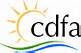 California Department of Food and AgricultureUSDA/NASS - California Pacific Region 650 Capitol Mall, #6-100
Sacramento, CA 95814  Phone:  1-800-851-1127   Fax:  1-855-270-2722  Email:  NASSRFOPCR@nass.usda.gov   USDA/NASS - California Pacific Region 650 Capitol Mall, #6-100
Sacramento, CA 95814  Phone:  1-800-851-1127   Fax:  1-855-270-2722  Email:  NASSRFOPCR@nass.usda.gov   USDA/NASS - California Pacific Region 650 Capitol Mall, #6-100
Sacramento, CA 95814  Phone:  1-800-851-1127   Fax:  1-855-270-2722  Email:  NASSRFOPCR@nass.usda.gov   USDA/NASS - California Pacific Region 650 Capitol Mall, #6-100
Sacramento, CA 95814  Phone:  1-800-851-1127   Fax:  1-855-270-2722  Email:  NASSRFOPCR@nass.usda.gov   USDA/NASS - California Pacific Region 650 Capitol Mall, #6-100
Sacramento, CA 95814  Phone:  1-800-851-1127   Fax:  1-855-270-2722  Email:  NASSRFOPCR@nass.usda.gov   USDA/NASS - California Pacific Region 650 Capitol Mall, #6-100
Sacramento, CA 95814  Phone:  1-800-851-1127   Fax:  1-855-270-2722  Email:  NASSRFOPCR@nass.usda.gov   Please make corrections to name, address and ZIP Code, if necessaryPlease make corrections to name, address and ZIP Code, if necessaryPlease make corrections to name, address and ZIP Code, if necessaryPlease make corrections to name, address and ZIP Code, if necessaryPlease make corrections to name, address and ZIP Code, if necessaryPLEASE MAIL OR FAX BY OCTOBER 9, 2016.PLEASE MAIL OR FAX BY OCTOBER 9, 2016.PLEASE MAIL OR FAX BY OCTOBER 9, 2016.PLEASE MAIL OR FAX BY OCTOBER 9, 2016.PLEASE MAIL OR FAX BY OCTOBER 9, 2016.USDA’s National Agricultural Statistics Service, in cooperation with the California Department of Agriculture and the Almond Board of California, is conducting an Almond Nursery Sales Survey.  The survey results will provide information about the number of almond trees and an estimate of new almond plantings. Results will be used to enhance our ongoing almond acreage survey program. The information you provide will be used for statistical purposes only. In accordance with the Confidential Information Protection provisions of Title V, Subtitle A, Public Law 107–347 and other applicable Federal laws, your responses will be kept confidential and will not be disclosed in identifiable form to anyone other than employees or agents. By law, every employee and agent has taken an oath and is subject to a jail term, a fine, or both if he or she willfully discloses ANY identifiable information about you or your operation. Response is voluntary.According to the Paperwork Reduction Act of 1995, an agency may not conduct or sponsor, and a person is not required to respond to, a collection of information unless it displays a valid OMB control number. The valid OMB number is 0535-0039. The time required to complete this information collection is estimated to average 15 minutes per response, including the time for reviewing instructions, searching existing data sources, gathering and maintaining the data needed, and completing and reviewing the collection of information.USDA’s National Agricultural Statistics Service, in cooperation with the California Department of Agriculture and the Almond Board of California, is conducting an Almond Nursery Sales Survey.  The survey results will provide information about the number of almond trees and an estimate of new almond plantings. Results will be used to enhance our ongoing almond acreage survey program. The information you provide will be used for statistical purposes only. In accordance with the Confidential Information Protection provisions of Title V, Subtitle A, Public Law 107–347 and other applicable Federal laws, your responses will be kept confidential and will not be disclosed in identifiable form to anyone other than employees or agents. By law, every employee and agent has taken an oath and is subject to a jail term, a fine, or both if he or she willfully discloses ANY identifiable information about you or your operation. Response is voluntary.According to the Paperwork Reduction Act of 1995, an agency may not conduct or sponsor, and a person is not required to respond to, a collection of information unless it displays a valid OMB control number. The valid OMB number is 0535-0039. The time required to complete this information collection is estimated to average 15 minutes per response, including the time for reviewing instructions, searching existing data sources, gathering and maintaining the data needed, and completing and reviewing the collection of information.USDA’s National Agricultural Statistics Service, in cooperation with the California Department of Agriculture and the Almond Board of California, is conducting an Almond Nursery Sales Survey.  The survey results will provide information about the number of almond trees and an estimate of new almond plantings. Results will be used to enhance our ongoing almond acreage survey program. The information you provide will be used for statistical purposes only. In accordance with the Confidential Information Protection provisions of Title V, Subtitle A, Public Law 107–347 and other applicable Federal laws, your responses will be kept confidential and will not be disclosed in identifiable form to anyone other than employees or agents. By law, every employee and agent has taken an oath and is subject to a jail term, a fine, or both if he or she willfully discloses ANY identifiable information about you or your operation. Response is voluntary.According to the Paperwork Reduction Act of 1995, an agency may not conduct or sponsor, and a person is not required to respond to, a collection of information unless it displays a valid OMB control number. The valid OMB number is 0535-0039. The time required to complete this information collection is estimated to average 15 minutes per response, including the time for reviewing instructions, searching existing data sources, gathering and maintaining the data needed, and completing and reviewing the collection of information.USDA’s National Agricultural Statistics Service, in cooperation with the California Department of Agriculture and the Almond Board of California, is conducting an Almond Nursery Sales Survey.  The survey results will provide information about the number of almond trees and an estimate of new almond plantings. Results will be used to enhance our ongoing almond acreage survey program. The information you provide will be used for statistical purposes only. In accordance with the Confidential Information Protection provisions of Title V, Subtitle A, Public Law 107–347 and other applicable Federal laws, your responses will be kept confidential and will not be disclosed in identifiable form to anyone other than employees or agents. By law, every employee and agent has taken an oath and is subject to a jail term, a fine, or both if he or she willfully discloses ANY identifiable information about you or your operation. Response is voluntary.According to the Paperwork Reduction Act of 1995, an agency may not conduct or sponsor, and a person is not required to respond to, a collection of information unless it displays a valid OMB control number. The valid OMB number is 0535-0039. The time required to complete this information collection is estimated to average 15 minutes per response, including the time for reviewing instructions, searching existing data sources, gathering and maintaining the data needed, and completing and reviewing the collection of information.USDA’s National Agricultural Statistics Service, in cooperation with the California Department of Agriculture and the Almond Board of California, is conducting an Almond Nursery Sales Survey.  The survey results will provide information about the number of almond trees and an estimate of new almond plantings. Results will be used to enhance our ongoing almond acreage survey program. The information you provide will be used for statistical purposes only. In accordance with the Confidential Information Protection provisions of Title V, Subtitle A, Public Law 107–347 and other applicable Federal laws, your responses will be kept confidential and will not be disclosed in identifiable form to anyone other than employees or agents. By law, every employee and agent has taken an oath and is subject to a jail term, a fine, or both if he or she willfully discloses ANY identifiable information about you or your operation. Response is voluntary.According to the Paperwork Reduction Act of 1995, an agency may not conduct or sponsor, and a person is not required to respond to, a collection of information unless it displays a valid OMB control number. The valid OMB number is 0535-0039. The time required to complete this information collection is estimated to average 15 minutes per response, including the time for reviewing instructions, searching existing data sources, gathering and maintaining the data needed, and completing and reviewing the collection of information.USDA’s National Agricultural Statistics Service, in cooperation with the California Department of Agriculture and the Almond Board of California, is conducting an Almond Nursery Sales Survey.  The survey results will provide information about the number of almond trees and an estimate of new almond plantings. Results will be used to enhance our ongoing almond acreage survey program. The information you provide will be used for statistical purposes only. In accordance with the Confidential Information Protection provisions of Title V, Subtitle A, Public Law 107–347 and other applicable Federal laws, your responses will be kept confidential and will not be disclosed in identifiable form to anyone other than employees or agents. By law, every employee and agent has taken an oath and is subject to a jail term, a fine, or both if he or she willfully discloses ANY identifiable information about you or your operation. Response is voluntary.According to the Paperwork Reduction Act of 1995, an agency may not conduct or sponsor, and a person is not required to respond to, a collection of information unless it displays a valid OMB control number. The valid OMB number is 0535-0039. The time required to complete this information collection is estimated to average 15 minutes per response, including the time for reviewing instructions, searching existing data sources, gathering and maintaining the data needed, and completing and reviewing the collection of information.USDA’s National Agricultural Statistics Service, in cooperation with the California Department of Agriculture and the Almond Board of California, is conducting an Almond Nursery Sales Survey.  The survey results will provide information about the number of almond trees and an estimate of new almond plantings. Results will be used to enhance our ongoing almond acreage survey program. The information you provide will be used for statistical purposes only. In accordance with the Confidential Information Protection provisions of Title V, Subtitle A, Public Law 107–347 and other applicable Federal laws, your responses will be kept confidential and will not be disclosed in identifiable form to anyone other than employees or agents. By law, every employee and agent has taken an oath and is subject to a jail term, a fine, or both if he or she willfully discloses ANY identifiable information about you or your operation. Response is voluntary.According to the Paperwork Reduction Act of 1995, an agency may not conduct or sponsor, and a person is not required to respond to, a collection of information unless it displays a valid OMB control number. The valid OMB number is 0535-0039. The time required to complete this information collection is estimated to average 15 minutes per response, including the time for reviewing instructions, searching existing data sources, gathering and maintaining the data needed, and completing and reviewing the collection of information.USDA’s National Agricultural Statistics Service, in cooperation with the California Department of Agriculture and the Almond Board of California, is conducting an Almond Nursery Sales Survey.  The survey results will provide information about the number of almond trees and an estimate of new almond plantings. Results will be used to enhance our ongoing almond acreage survey program. The information you provide will be used for statistical purposes only. In accordance with the Confidential Information Protection provisions of Title V, Subtitle A, Public Law 107–347 and other applicable Federal laws, your responses will be kept confidential and will not be disclosed in identifiable form to anyone other than employees or agents. By law, every employee and agent has taken an oath and is subject to a jail term, a fine, or both if he or she willfully discloses ANY identifiable information about you or your operation. Response is voluntary.According to the Paperwork Reduction Act of 1995, an agency may not conduct or sponsor, and a person is not required to respond to, a collection of information unless it displays a valid OMB control number. The valid OMB number is 0535-0039. The time required to complete this information collection is estimated to average 15 minutes per response, including the time for reviewing instructions, searching existing data sources, gathering and maintaining the data needed, and completing and reviewing the collection of information.USDA’s National Agricultural Statistics Service, in cooperation with the California Department of Agriculture and the Almond Board of California, is conducting an Almond Nursery Sales Survey.  The survey results will provide information about the number of almond trees and an estimate of new almond plantings. Results will be used to enhance our ongoing almond acreage survey program. The information you provide will be used for statistical purposes only. In accordance with the Confidential Information Protection provisions of Title V, Subtitle A, Public Law 107–347 and other applicable Federal laws, your responses will be kept confidential and will not be disclosed in identifiable form to anyone other than employees or agents. By law, every employee and agent has taken an oath and is subject to a jail term, a fine, or both if he or she willfully discloses ANY identifiable information about you or your operation. Response is voluntary.According to the Paperwork Reduction Act of 1995, an agency may not conduct or sponsor, and a person is not required to respond to, a collection of information unless it displays a valid OMB control number. The valid OMB number is 0535-0039. The time required to complete this information collection is estimated to average 15 minutes per response, including the time for reviewing instructions, searching existing data sources, gathering and maintaining the data needed, and completing and reviewing the collection of information.USDA’s National Agricultural Statistics Service, in cooperation with the California Department of Agriculture and the Almond Board of California, is conducting an Almond Nursery Sales Survey.  The survey results will provide information about the number of almond trees and an estimate of new almond plantings. Results will be used to enhance our ongoing almond acreage survey program. The information you provide will be used for statistical purposes only. In accordance with the Confidential Information Protection provisions of Title V, Subtitle A, Public Law 107–347 and other applicable Federal laws, your responses will be kept confidential and will not be disclosed in identifiable form to anyone other than employees or agents. By law, every employee and agent has taken an oath and is subject to a jail term, a fine, or both if he or she willfully discloses ANY identifiable information about you or your operation. Response is voluntary.According to the Paperwork Reduction Act of 1995, an agency may not conduct or sponsor, and a person is not required to respond to, a collection of information unless it displays a valid OMB control number. The valid OMB number is 0535-0039. The time required to complete this information collection is estimated to average 15 minutes per response, including the time for reviewing instructions, searching existing data sources, gathering and maintaining the data needed, and completing and reviewing the collection of information.SECTION 1 - IntroductionSECTION 1 - IntroductionSECTION 1 - Introduction1.	Did you sell any almond trees (including seedlings) during the period June 1, 2015 to May 31, 2016?1.	Did you sell any almond trees (including seedlings) during the period June 1, 2015 to May 31, 2016?1.	Did you sell any almond trees (including seedlings) during the period June 1, 2015 to May 31, 2016?  Yes – Please continue to Section 2, below No – Please go to Section 3 on back page. No – Please go to Section 3 on back page.Section 2 – Almond Trees SoldSection 2 – Almond Trees Sold1.	Report the number of almond trees (including seedlings) sold below.1.	Report the number of almond trees (including seedlings) sold below.1.	Report the number of almond trees (including seedlings) sold below.VARIETYNUMBER OF TREES SOLDNUMBER OF TREES SOLDVARIETYFor 2016 Planting(sold June 2015 – May 2016)For 2016 Planting(sold June 2015 – May 2016)VARIETYAll Varieties(Include Nonpareil)Nonpareil OnlyTotal Number of trees SoldPercent of Trees Sold to Plant 
New Almond OrchardsPercent of Trees Sold to Replant 
Existing Almond OrchardsPercent of Trees Sold to Replace Trees
within Existing Almond Orchards(OVER)(OVER)(OVER)COMMENTS:COMMENTS:Section 3: - Survey Results    Section 3: - Survey Results    1.	To receive the complete results of this survey on the release date, go to www.nass.usda.gov/ca.1.	To receive the complete results of this survey on the release date, go to www.nass.usda.gov/ca.Would you like to have a brief summary mailed to you at a later date? ……………………..  Yes	  No?Would you like to have a brief summary mailed to you at a later date? ……………………..  Yes	  No?If you have any questions, please call Jennifer Van Court at 1-800-851-1127, Ext. 144.If you have any questions, please call Jennifer Van Court at 1-800-851-1127, Ext. 144.Email: __________________________________________Fax: ______________________________________Respondent Name: ________________________________________Respondent Name: ________________________________________Respondent Name: ________________________________________Respondent Name: ________________________________________Respondent Name: ________________________________________Respondent Name: ________________________________________99119911991199119910		MM		DD		YY9910		MM		DD		YY9910		MM		DD		YY9910		MM		DD		YY9910		MM		DD		YYRespondent Name: ________________________________________Respondent Name: ________________________________________Respondent Name: ________________________________________Respondent Name: ________________________________________Respondent Name: ________________________________________Respondent Name: ________________________________________Phone: _____________________Phone: _____________________Phone: _____________________Phone: _____________________Date:	__ __      __ __       __ __Date:	__ __      __ __       __ __Date:	__ __      __ __       __ __Date:	__ __      __ __       __ __Date:	__ __      __ __       __ __This completes the survey. Thank you for your help.This completes the survey. Thank you for your help.This completes the survey. Thank you for your help.This completes the survey. Thank you for your help.This completes the survey. Thank you for your help.This completes the survey. Thank you for your help.This completes the survey. Thank you for your help.This completes the survey. Thank you for your help.This completes the survey. Thank you for your help.This completes the survey. Thank you for your help.This completes the survey. Thank you for your help.This completes the survey. Thank you for your help.This completes the survey. Thank you for your help.This completes the survey. Thank you for your help.This completes the survey. Thank you for your help.ResponseResponseRespondentRespondentModeModeEnum.Enum.Eval.ChangeOffice Use for POIDOffice Use for POIDOffice Use for POIDOffice Use for POIDOffice Use for POID1-Comp2-R3-Inac4-Office Hold5-R – Est6-Inac – Est7-Off Hold – Est99011-Op/Mgr2-Sp3-Acct/Bkpr4-Partner9-Oth99021-Mail2-Tel3-Face-to-Face4-CATI5-Web6-e-mail7-Fax8-CAPI19-Other990399989998990099859989__  __  __  -  __  __  __  -  __  __  __9989__  __  __  -  __  __  __  -  __  __  __9989__  __  __  -  __  __  __  -  __  __  __9989__  __  __  -  __  __  __  -  __  __  __9989__  __  __  -  __  __  __  -  __  __  __1-Comp2-R3-Inac4-Office Hold5-R – Est6-Inac – Est7-Off Hold – Est99011-Op/Mgr2-Sp3-Acct/Bkpr4-Partner9-Oth99021-Mail2-Tel3-Face-to-Face4-CATI5-Web6-e-mail7-Fax8-CAPI19-Other99039998999899009985Optional UseOptional UseOptional UseOptional UseOptional Use1-Comp2-R3-Inac4-Office Hold5-R – Est6-Inac – Est7-Off Hold – Est99011-Op/Mgr2-Sp3-Acct/Bkpr4-Partner9-Oth99021-Mail2-Tel3-Face-to-Face4-CATI5-Web6-e-mail7-Fax8-CAPI19-Other9903999899989900998599079908990899069916S/E NameS/E NameS/E NameS/E NameS/E NameS/E Name